MINISTARSTVO GOSPODARSTVA,				PRIJAVNI OBRAZAC NAUKOVANJE/2019    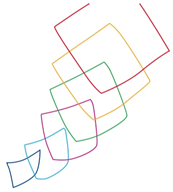 PODUZETNIŠTVA I OBRTAPRIJAVNI OBRAZAC ZA PROJEKT „NAUKOVANJE ZA OBRTNIČKA ZANIMANJA“ za 2019. godinu* PRILOG I. TABLICA PROCIJENJENI TROŠKOVINAPOMENA:1. Obavezno popuniti sva polja u Obrascu 2. Uz Prijavni obrazac NAUKOVANJE/2019 priložiti popunjenu Tablicu procijenjeni troškovi3. Pristup Evidenciji ugovora o naukovanju omogućen je putem aplikacije e-Naukovanje kojoj se pristupa putem poveznice https://enaukovanje.portor.hr/login.htmI. OPĆI PODACI O PODNOSITELJU PRIJAVEI. OPĆI PODACI O PODNOSITELJU PRIJAVEI. OPĆI PODACI O PODNOSITELJU PRIJAVEI. OPĆI PODACI O PODNOSITELJU PRIJAVEI. OPĆI PODACI O PODNOSITELJU PRIJAVEI. OPĆI PODACI O PODNOSITELJU PRIJAVEI. OPĆI PODACI O PODNOSITELJU PRIJAVEI. OPĆI PODACI O PODNOSITELJU PRIJAVEI. OPĆI PODACI O PODNOSITELJU PRIJAVEI. OPĆI PODACI O PODNOSITELJU PRIJAVEI. OPĆI PODACI O PODNOSITELJU PRIJAVEI. OPĆI PODACI O PODNOSITELJU PRIJAVEI. OPĆI PODACI O PODNOSITELJU PRIJAVEI. OPĆI PODACI O PODNOSITELJU PRIJAVEI. OPĆI PODACI O PODNOSITELJU PRIJAVEI. OPĆI PODACI O PODNOSITELJU PRIJAVEI. OPĆI PODACI O PODNOSITELJU PRIJAVEI. OPĆI PODACI O PODNOSITELJU PRIJAVEI. OPĆI PODACI O PODNOSITELJU PRIJAVEI. OPĆI PODACI O PODNOSITELJU PRIJAVEI. OPĆI PODACI O PODNOSITELJU PRIJAVEI. OPĆI PODACI O PODNOSITELJU PRIJAVEI. OPĆI PODACI O PODNOSITELJU PRIJAVEI. OPĆI PODACI O PODNOSITELJU PRIJAVEI. OPĆI PODACI O PODNOSITELJU PRIJAVEI. OPĆI PODACI O PODNOSITELJU PRIJAVEI. OPĆI PODACI O PODNOSITELJU PRIJAVEI. OPĆI PODACI O PODNOSITELJU PRIJAVEI. OPĆI PODACI O PODNOSITELJU PRIJAVEI. OPĆI PODACI O PODNOSITELJU PRIJAVEI. OPĆI PODACI O PODNOSITELJU PRIJAVEI. OPĆI PODACI O PODNOSITELJU PRIJAVEI. OPĆI PODACI O PODNOSITELJU PRIJAVEI. OPĆI PODACI O PODNOSITELJU PRIJAVEI. OPĆI PODACI O PODNOSITELJU PRIJAVEI. OPĆI PODACI O PODNOSITELJU PRIJAVEI. OPĆI PODACI O PODNOSITELJU PRIJAVEI. OPĆI PODACI O PODNOSITELJU PRIJAVEI. OPĆI PODACI O PODNOSITELJU PRIJAVEI. OPĆI PODACI O PODNOSITELJU PRIJAVEI. OPĆI PODACI O PODNOSITELJU PRIJAVEI. OPĆI PODACI O PODNOSITELJU PRIJAVEI. OPĆI PODACI O PODNOSITELJU PRIJAVEI. OPĆI PODACI O PODNOSITELJU PRIJAVE1.Naziv Podnositelja prijave2.Oblik registracije(obrt, d.o.o., j.d.o.o, d.d., zadruga, ustanova)3.3.3.3.Datum osnivanjaDatum osnivanjaDatum osnivanjaDatum osnivanjaDatum osnivanjaDatum osnivanjaDatum osnivanjaDatum osnivanjaDatum osnivanja4.Matični broj i OIB OIBOIBOIBOIB5.Ime i prezime vlasnika ili osobe/a ovlaštene/ih za zastupanje6.6.6.6.Žena  Žena  Žena  Žena  Žena  Žena  Žena  Žena  Žena  Žena  Žena  Žena  Žena  Muškarac  Muškarac  Muškarac  Muškarac  Muškarac  Muškarac  Muškarac  Muškarac  Muškarac  Muškarac  Muškarac  Muškarac  7.Kategorija prema vlasniku (označiti sve što se odnosi na vlasnika)Žena  (50% i više) Žena  (50% i više) Žena  (50% i više) Žena  (50% i više) Žena  (50% i više) Žena  (50% i više) Žena  (50% i više) Mladi poduzetnik (do 30. godina) (50% i više)       Mladi poduzetnik (do 30. godina) (50% i više)       Mladi poduzetnik (do 30. godina) (50% i više)       Mladi poduzetnik (do 30. godina) (50% i više)       Mladi poduzetnik (do 30. godina) (50% i više)       Mladi poduzetnik (do 30. godina) (50% i više)       Mladi poduzetnik (do 30. godina) (50% i više)       Mladi poduzetnik (do 30. godina) (50% i više)       Mladi poduzetnik (do 30. godina) (50% i više)       Mladi poduzetnik (do 30. godina) (50% i više)       Pripadnik romskenacionalnosti  (50% i više) Pripadnik romskenacionalnosti  (50% i više) Pripadnik romskenacionalnosti  (50% i više) Pripadnik romskenacionalnosti  (50% i više) Pripadnik romskenacionalnosti  (50% i više) Pripadnik romskenacionalnosti  (50% i više) Pripadnik romskenacionalnosti  (50% i više) Pripadnik romskenacionalnosti  (50% i više) Pripadnik romskenacionalnosti  (50% i više) Pripadnik romskenacionalnosti  (50% i više) Pripadnik romskenacionalnosti  (50% i više) Pripadnik romskenacionalnosti  (50% i više) Pripadnik romskenacionalnosti  (50% i više) Osoba sinvaliditetom (50% i više) Osoba sinvaliditetom (50% i više) Osoba sinvaliditetom (50% i više) Osoba sinvaliditetom (50% i više) Osoba sinvaliditetom (50% i više) Osoba sinvaliditetom (50% i više) Osoba sinvaliditetom (50% i više) Osoba sinvaliditetom (50% i više) Osoba sinvaliditetom (50% i više) Osoba sinvaliditetom (50% i više) Osoba sinvaliditetom (50% i više) Osoba sinvaliditetom (50% i više) 8.Kategorija (označiti) Obveznik poreza na dohodak            Obveznik poreza na dobit Paušalno oporezivanje Obveznik poreza na dohodak            Obveznik poreza na dobit Paušalno oporezivanje Obveznik poreza na dohodak            Obveznik poreza na dobit Paušalno oporezivanje Obveznik poreza na dohodak            Obveznik poreza na dobit Paušalno oporezivanje Obveznik poreza na dohodak            Obveznik poreza na dobit Paušalno oporezivanje Obveznik poreza na dohodak            Obveznik poreza na dobit Paušalno oporezivanje Obveznik poreza na dohodak            Obveznik poreza na dobit Paušalno oporezivanje Obveznik poreza na dohodak            Obveznik poreza na dobit Paušalno oporezivanje Obveznik poreza na dohodak            Obveznik poreza na dobit Paušalno oporezivanje Obveznik poreza na dohodak            Obveznik poreza na dobit Paušalno oporezivanje Obveznik poreza na dohodak            Obveznik poreza na dobit Paušalno oporezivanje Obveznik poreza na dohodak            Obveznik poreza na dobit Paušalno oporezivanje Obveznik poreza na dohodak            Obveznik poreza na dobit Paušalno oporezivanje Obveznik poreza na dohodak            Obveznik poreza na dobit Paušalno oporezivanje Obveznik poreza na dohodak            Obveznik poreza na dobit Paušalno oporezivanje Obveznik poreza na dohodak            Obveznik poreza na dobit Paušalno oporezivanje Obveznik poreza na dohodak            Obveznik poreza na dobit Paušalno oporezivanje Obveznik poreza na dohodak            Obveznik poreza na dobit Paušalno oporezivanje Obveznik poreza na dohodak            Obveznik poreza na dobit Paušalno oporezivanje Obveznik poreza na dohodak            Obveznik poreza na dobit Paušalno oporezivanje Obveznik poreza na dohodak            Obveznik poreza na dobit Paušalno oporezivanje Obveznik poreza na dohodak            Obveznik poreza na dobit Paušalno oporezivanje Obveznik poreza na dohodak            Obveznik poreza na dobit Paušalno oporezivanje Obveznik poreza na dohodak            Obveznik poreza na dobit Paušalno oporezivanje Obveznik poreza na dohodak            Obveznik poreza na dobit Paušalno oporezivanje Obveznik poreza na dohodak            Obveznik poreza na dobit Paušalno oporezivanje Obveznik poreza na dohodak            Obveznik poreza na dobit Paušalno oporezivanje Obveznik poreza na dohodak            Obveznik poreza na dobit Paušalno oporezivanje Obveznik poreza na dohodak            Obveznik poreza na dobit Paušalno oporezivanje Obveznik poreza na dohodak            Obveznik poreza na dobit Paušalno oporezivanje Obveznik poreza na dohodak            Obveznik poreza na dobit Paušalno oporezivanje Obveznik poreza na dohodak            Obveznik poreza na dobit Paušalno oporezivanje Obveznik poreza na dohodak            Obveznik poreza na dobit Paušalno oporezivanje Obveznik poreza na dohodak            Obveznik poreza na dobit Paušalno oporezivanje Obveznik poreza na dohodak            Obveznik poreza na dobit Paušalno oporezivanje Obveznik poreza na dohodak            Obveznik poreza na dobit Paušalno oporezivanje Obveznik poreza na dohodak            Obveznik poreza na dobit Paušalno oporezivanje Obveznik poreza na dohodak            Obveznik poreza na dobit Paušalno oporezivanje Obveznik poreza na dohodak            Obveznik poreza na dobit Paušalno oporezivanje Obveznik poreza na dohodak            Obveznik poreza na dobit Paušalno oporezivanje Obveznik poreza na dohodak            Obveznik poreza na dobit Paušalno oporezivanje Obveznik poreza na dohodak            Obveznik poreza na dobit Paušalno oporezivanje9.Sjedište Podnositelja prijaveŽupanijaŽupanijaŽupanijaŽupanijaŽupanijaŽupanijaŽupanijaŽupanijaŽupanija9.Sjedište Podnositelja prijaveOpćina / GradOpćina / GradOpćina / GradOpćina / GradOpćina / GradOpćina / GradOpćina / GradOpćina / GradOpćina / Grad9.Sjedište Podnositelja prijaveUlica i kućni brojUlica i kućni brojUlica i kućni brojUlica i kućni brojUlica i kućni brojUlica i kućni brojUlica i kućni brojUlica i kućni brojUlica i kućni broj9.Sjedište Podnositelja prijavePoštanski brojPoštanski brojPoštanski brojPoštanski brojPoštanski brojPoštanski brojPoštanski brojPoštanski brojPoštanski brojPoštanski brojPoštanski brojPoštanski brojPoštanski brojPoštanski brojPoštanski brojPoštanski uredPoštanski uredPoštanski uredPoštanski uredPoštanski uredPoštanski uredPoštanski uredPoštanski uredPoštanski uredPoštanski uredPoštanski uredPoštanski uredPoštanski uredPoštanski uredPoštanski uredPoštanski uredPoštanski uredPoštanski uredPoštanski uredPoštanski uredPoštanski uredPoštanski uredPoštanski uredPoštanski uredPoštanski uredPoštanski uredPoštanski ured9.Sjedište Podnositelja prijave10.Telefon E-mailE-mailE-mailE-mailE-mailE-mailE-mailE-mail11.Poslovna banka 12.IBAN žiro-računa Podnositelja prijaveHRR1111113.Broj zaposlenih UKUPNO:UKUPNO:UKUPNO:UKUPNO:UKUPNO:UKUPNO:UKUPNO:UKUPNO:UKUPNO:UKUPNO:UKUPNO:UKUPNO:UKUPNO:UKUPNO:13.Broj zaposlenih Od toga ženeOd toga ženeOd toga ženeOd toga ženeOd toga ženeOd toga ženeOd toga ženeOd toga ženeOd toga ženeOd toga ženeOd toga ženeOd toga ženeOd toga ženeOd toga žene13.Broj zaposlenih Od toga mladi (do 30 godina)Od toga mladi (do 30 godina)Od toga mladi (do 30 godina)Od toga mladi (do 30 godina)Od toga mladi (do 30 godina)Od toga mladi (do 30 godina)Od toga mladi (do 30 godina)Od toga mladi (do 30 godina)Od toga mladi (do 30 godina)Od toga mladi (do 30 godina)Od toga mladi (do 30 godina)Od toga mladi (do 30 godina)Od toga mladi (do 30 godina)Od toga mladi (do 30 godina)13.Broj zaposlenih Od toga osobe s invaliditetomOd toga osobe s invaliditetomOd toga osobe s invaliditetomOd toga osobe s invaliditetomOd toga osobe s invaliditetomOd toga osobe s invaliditetomOd toga osobe s invaliditetomOd toga osobe s invaliditetomOd toga osobe s invaliditetomOd toga osobe s invaliditetomOd toga osobe s invaliditetomOd toga osobe s invaliditetomOd toga osobe s invaliditetomOd toga osobe s invaliditetomII. DODATNI PODACIII. DODATNI PODACIII. DODATNI PODACIII. DODATNI PODACI1.Broj dozvole (licencije)2.Broj učenika u školskoj godini 2019./2020.3.Ime i prezime učenika:1.2.3.4.Naziv zanimanja:Razred koji učenik pohađa:4.Broj zaposlenih licenciranih majstora koji su uključeni u izvođenje praktične nastave i vježbi naukovanja4.aIme i prezime mentoraStatus mentora (zaokružiti)Status mentora (zaokružiti)Zaposlenik/vlasnikZaposlenik/vlasnikZaposlenik/vlasnikZaposlenik/vlasnikZaposlenik/vlasnikZaposlenik/vlasnikZaposlenik/vlasnikZaposlenik/vlasnikZaposlenik/vlasnikZaposlenik/vlasnik5.Izvođač praktične nastave i vježbi naukovanja osigurava učenicima novčanu nagraduDa    /    NeDa    /    NeIII.TRAŽENI IZNOS POTPORE*U______________________, ___________ 2019.Vlasnik ili osoba ovlaštena za zastupanje(ime i prezime, funkcija)___________________________________________________________________________potpis